   УКРАЇНА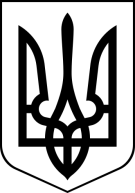    УКРАЇНА   УКРАЇНА   УКРАЇНА   УКРАЇНА  Закарпатська область  Закарпатська область  Закарпатська область  Закарпатська область  Закарпатська областьМУКАЧІВСЬКЕ МІСЬКЕ КОМУНАЛЬНЕ ПІДПРИЄМСТВОМУКАЧІВСЬКЕ МІСЬКЕ КОМУНАЛЬНЕ ПІДПРИЄМСТВОМУКАЧІВСЬКЕ МІСЬКЕ КОМУНАЛЬНЕ ПІДПРИЄМСТВОМУКАЧІВСЬКЕ МІСЬКЕ КОМУНАЛЬНЕ ПІДПРИЄМСТВОМУКАЧІВСЬКЕ МІСЬКЕ КОМУНАЛЬНЕ ПІДПРИЄМСТВО«Мукачевопроект»«Мукачевопроект»«Мукачевопроект»«Мукачевопроект»«Мукачевопроект»89600, м. Мукачево, пл. Духновича Олександра, 289600, м. Мукачево, пл. Духновича Олександра, 289600, м. Мукачево, пл. Духновича Олександра, 289600, м. Мукачево, пл. Духновича Олександра, 289600, м. Мукачево, пл. Духновича Олександра, 2Ідентифікаційний код 22106905 Ідентифікаційний код 22106905 Ідентифікаційний код 22106905 Ідентифікаційний код 22106905 Ідентифікаційний код 22106905 20 січня 2023 року                                                       20 січня 2023 року                                                       м.Мукачевом.Мукачевом.МукачевоЗВІТЗВІТЗВІТЗВІТЗВІТММКП " Мукачевопроект" ММКП " Мукачевопроект" ММКП " Мукачевопроект" ММКП " Мукачевопроект" ММКП " Мукачевопроект" за   2022рікза   2022рікза   2022рікза   2022рікза   2022рікНайменуванняОд.вимКіль    кістьСума    тис.грн. РІК1.Дохід від реалізації тис.грн2282,8в т.ч.ПДВтис.грн349,2Без ПДВтис.грн1933,62.Витрати1897,5Заробітна плата 1203,4Єдиний соціальний внесоктис.грн264,7Інші витрати (отримані послуги,канц.товари.)тис.грн428,6Амортизаціятис.грн0,83Фінансовий результат36,1Податок на прибуток6,5Чистий прибуток29,6Частина чистого прибутку ,що підлягає сплаті до МБ 30%.тис.грн8,9Фактично сплачено податків за  2022 рік 764,64Сплачено ЄСВ тис.грн261,35Сплачено податоку на доходи до місцевого бюджету тис.грн230,46Сплачено військового зборутис.грн19,27Сплачено ПДВ до держ.бюджету в  2022ртис.грн243,28Сплачено податку на прибутоктис.грн4,49Сплачено  частину  чистого прибутку до місцевого бюджетутис.грн6,110Середня кількість працівників осіб5ДиректорІван ЧЕРЕПАНЯІван ЧЕРЕПАНЯІван ЧЕРЕПАНЯ